ROSARY SCHOOL, HALWAN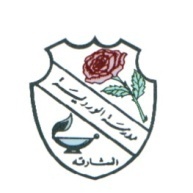 WEEKLY PLAN	GRADE- 2	feb. 10th  , 2019 – feb. 14th, 2019..ASSESSMENT  SUNDAYMONDAYTUESDAYWEDNESDAYTHURSDAYScience QuizEnglish Dictation(List -3)French test اختبار لغة عربية في الدروس التالية :- قصة بلا قبعة من كتاب النشاط فقط .- ظرف الزمان وظرف المكان من الكتابين .- التاء المفتوحة والتاء المربوطة والهاء من كتاب النشاط .ENGLISHUnit – 7 When Arthur Wouldn’t SleepReading and Writing           Read and write the captions.Composition            Discuss and write few sentences about My FatherPhonicsKnow the spelling patterns and synonyms.Reading and Writing           Write dialogues using speech marks.Practice dictation words from list -4Construct sentences using keywords.Activity – Bring one A4 size color paper and cotton balls on Wednesday (13/2/19).MATHSUnit 9- Multiplication and Division 2Revise the tables of 2 ,3, 5 and 102s, 5s and 10s (1)2s, 5s and 10s (2)Adding groupsHomework: WB { pg 58 (Q3)}SCIENCETopic 5 Electricity 5.3 & 5.4 Switches SB pgs. 72-75, WB pgs. 62, 65-66*Know the uses of a switch.*Investigate how a switch works.Keywords: Switch, complete, closed, broken, gaps Project: WB pg. 65. Submit the working model of your switch. [10M] (Last date of submission is 14th Feb 2019)https://www.youtube.com/watch?v=mUF9-PKI9U4https://www.youtube.com/watch?v=HOFp8bHTN30 (The power of circuits)Topic 1 Living things in their environment 1.6 Investigate a local environment SB pgs. 12-13, WB pgs. 10-11Learn keywords: environment, investigation, observe, recordQuiz on Sunday (10th Feb 2019)  Lessons 4.3, 4.4, 5.1 & 5.2ARABICكتاب الطالب : قصة خالد والعصفور .واجب منزلي صفحة 113 " موقف وذكرى "كتاب النشاط :قصة خالد والعصفور صفحة 33 و34 و35قصة الصقر الذي ربته دجاجة .الواجب المنزلي صفحة 32 و 38اختبار لغة عربية في الدروس التالية :- قصة بلا قبعة من كتاب النشاط فقط .- ظرف الزمان وظرف المكان من الكتابين .- التاء المفتوحة والتاء والهاء المربوطة من كتاب النشاط .- موعد مسابقة الإملاء للغة العربية  يوم الأحد 10/2/2019RELIGIONاستكمال درس فضل الصلاة  .SOCIAL STUDIESالدرس الثاني:الطاقة في بلادي ، أولا : مفهوم الطاقة الصفحات من 28  إلى 31 .MORALEDUCATIONUnit –3What can Artefacts and Symbols Tell us?(Book 2)Lesson – 3A visit to a Museum.Pages No. – 15 to 20COMPUTERUnit 5: Computers in  Society.   Lesson:- 5.3 Doing the interview; 5.4 What did we find?                   Oral Exam: Unit 4-Handling Data; Learn the worksheet uploaded on the wesite.                                 Computer Project:-   Bring a project about any one technolgy picture or a thermocol model of a technology. (Ref. Pg. 69)FRENCH Test (le cahier d’exercices pages : (18-19-22-23).le livre : unité 10 (le petit déjeuner) pages 28-29.le cahier d’exercices page ;24.